Publicado en Barcelona el 04/06/2020 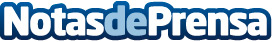 Disseny Barraca, empresa elegida para delimitar todas las playas de BarcelonaLa empresa de Manlleu instalará su valla Ses Salines para facilitar el control del aforo, empezando por la Barceloneta, Somorrostro, Sant Sebastià y Sant MiquelDatos de contacto:Disseny Barraca S.L93 851 17 31Nota de prensa publicada en: https://www.notasdeprensa.es/disseny-barraca-empresa-elegida-para-delimitar Categorias: Nacional Sociedad Cataluña Turismo Logística Construcción y Materiales http://www.notasdeprensa.es